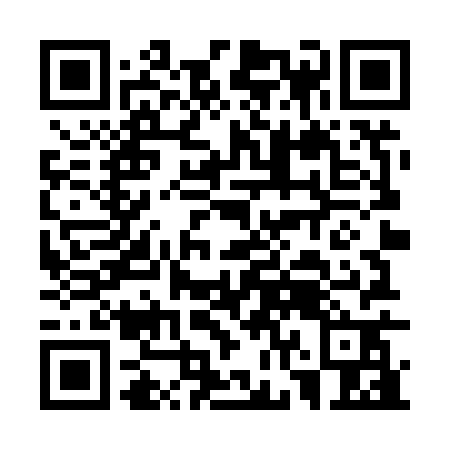 Ramadan times for Bencubbin, AustraliaMon 11 Mar 2024 - Wed 10 Apr 2024High Latitude Method: NonePrayer Calculation Method: Muslim World LeagueAsar Calculation Method: ShafiPrayer times provided by https://www.salahtimes.comDateDayFajrSuhurSunriseDhuhrAsrIftarMaghribIsha11Mon4:454:456:0612:193:496:316:317:4712Tue4:454:456:0712:183:496:296:297:4613Wed4:464:466:0712:183:486:286:287:4414Thu4:474:476:0812:183:476:276:277:4315Fri4:484:486:0912:173:476:266:267:4216Sat4:494:496:0912:173:466:246:247:4017Sun4:494:496:1012:173:456:236:237:3918Mon4:504:506:1112:173:456:226:227:3819Tue4:514:516:1112:163:446:216:217:3720Wed4:524:526:1212:163:436:206:207:3521Thu4:524:526:1312:163:436:186:187:3422Fri4:534:536:1312:153:426:176:177:3323Sat4:544:546:1412:153:416:166:167:3124Sun4:544:546:1512:153:406:156:157:3025Mon4:554:556:1512:153:396:136:137:2926Tue4:564:566:1612:143:396:126:127:2827Wed4:564:566:1612:143:386:116:117:2628Thu4:574:576:1712:143:376:106:107:2529Fri4:584:586:1812:133:366:086:087:2430Sat4:584:586:1812:133:356:076:077:2331Sun4:594:596:1912:133:356:066:067:211Mon5:005:006:2012:123:346:056:057:202Tue5:005:006:2012:123:336:046:047:193Wed5:015:016:2112:123:326:026:027:184Thu5:015:016:2212:123:316:016:017:175Fri5:025:026:2212:113:316:006:007:156Sat5:035:036:2312:113:305:595:597:147Sun5:035:036:2312:113:295:585:587:138Mon5:045:046:2412:103:285:565:567:129Tue5:045:046:2512:103:275:555:557:1110Wed5:055:056:2512:103:265:545:547:10